โรงเรียนภูเก็ตวิทยาลัย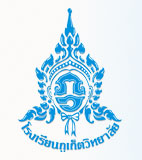 วันที่ ...............เดือน...................................พ.ศ.................เรื่อง   ขอลาพักการเรียนเรียน   ผู้อำนวยการโรงเรียนภูเก็ตวิทยาลัย	ข้าพเจ้า...............................................................................................................................................................................    เป็นผู้ปกครองของ นักเรียนชื่อ.......................................................................................................................................................... เลขประจำตัว.....................................ชั้นมัธยมศึกษาปีที่ .........../............ปีการศึกษา....................... มีความประสงค์ขอพักการเรียนให้แก่นักเรียน เนื่องจาก...................................................................................................................... โทรศัพท์ติดต่อ……………………….............................พร้อมนี้ข้าพเจ้าได้แนบหลักฐานคือ.....................................................................................................................................................................................................................................................................................	จึงเรียนมาเพื่อโปรดพิจารณาดำเนินการต่อไป							ขอแสดงความนับถือ					         ...........................................................................				                 (..................................................................................)							     ผู้ปกครองความเห็นของรองผู้อำนวยการกลุ่มบริหารกิจการนักเรียน	นักเรียนขอพักการเรียนเพื่อ..................................................................................................................................................จึงเรียนมาเพื่อโปรดพิจารณา....................................................... ครูชำนาญการ ปฏิบัติหน้าที่                                          ผู้ช่วยผู้อำนวยการกลุ่มบริหารกิจการนักเรียน					     (นายนพดล จันทร์สุทธิ์)	ความเห็นของรองผู้อำนวยการกลุ่มบริหารงานวิชาการ ..................................................................................................................................................................................................................................................................................................................................................................................................						      (นางเนตรชนก ทัศนกมล)					           รองผู้อำนวยการกลุ่มบริหารงานวิชาการ	          	ความเห็นผู้อำนวยการ          อนุญาต		              ไม่อนุญาต       .........................................................................				                                                         (นายวัชรศักดิ์  สงค์ปาน)                        ผู้อำนวยการโรงเรียนภูเก็ตวิทยาลัย	